                                                                             ENGLISH GUIDE                                 CUARTOS     MEDIOS.                                                                                                                           Departamento de Inglés.Nombre: ____________________________Curso: _______   Date : _________________Semana del 8 al 12 de JunioObjetivo de la Guía: Leer texto para reforzar la comprensión lectora y vocabulario en inglés, eligiendo la alternativa correcta.Estimados alumnos  continuaremos reforzando la habilidad de comprensión lectora. Te sugiero recurrir al diccionario y reforzar tu vocabulario para poder entender cada párrafoReading ●Questions 1 – 5Look at the text in each question.What does it say?Mark the correct letter A, B or C Example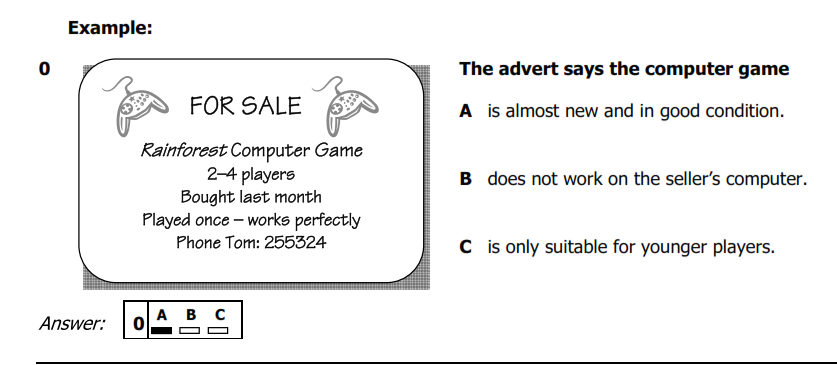 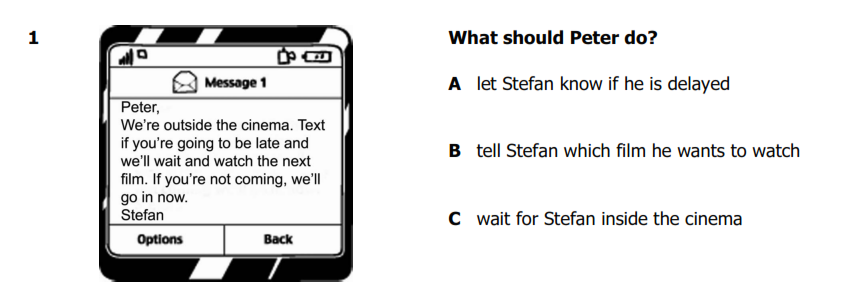 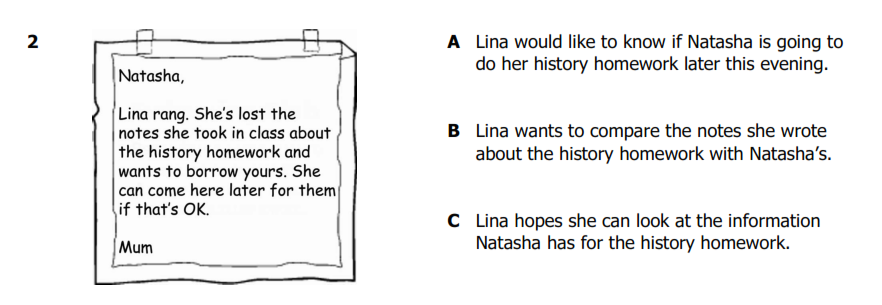 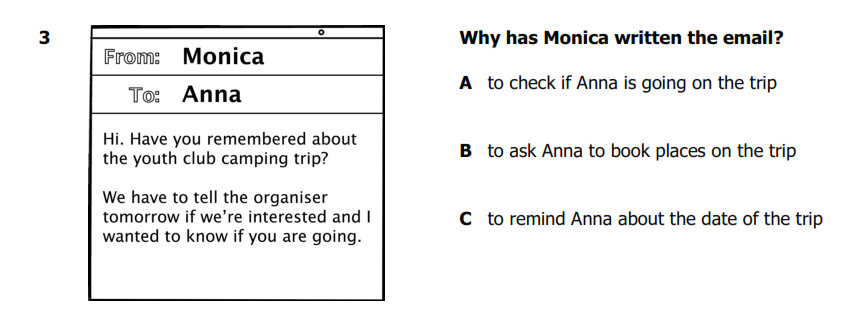 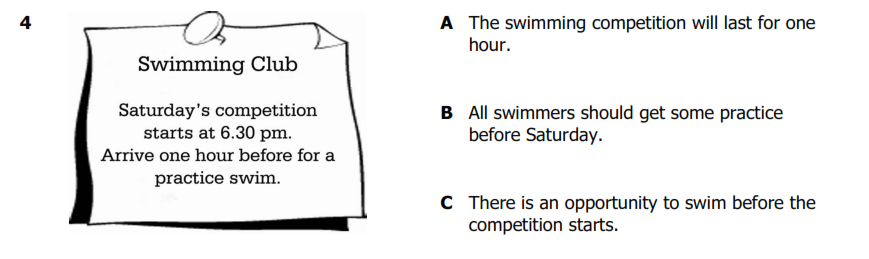 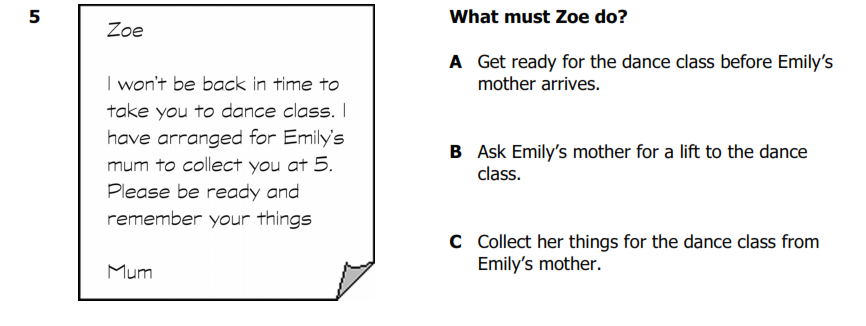      Autoevaluación             Responde esta autoevaluación con una (X)  frente a cada opción.                                                                                                                                                               Sí                 NoLeí y entendí el objetivo de la guía                                                                      Leí y entendí las instrucciones de la actividadMe concentré para realizar la guía en un tiempo moderadoMe fue fácil entender en inglés cada oración de la guíaRecurrí al traductor para la comprensión del textoDemostré una actitud positiva hacia el aprendizaje del idioma   inglésRealicé la guía de manera individual y autónoma  Envía el desarrollo de la guía a tu profesora  correspondiente. Si no, debes ir     archivando todas las guías en una carpeta. Consulta a tus profesores si tienes    dudas.Miss. Bárbara Hernández barbarahernandez@maxsalas.clMISS JENNY ORDOÑEZ jennyordonez@maxsalas.cl           